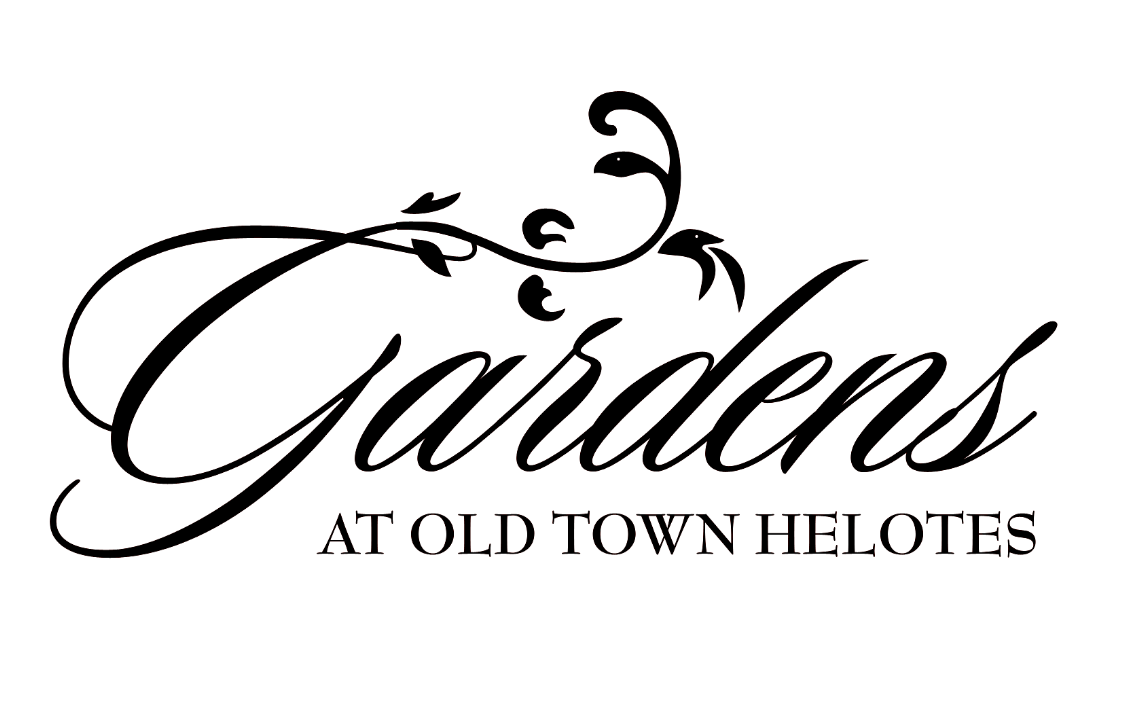 Rental Rates ~  The rental fee for a micro wedding ceremony is $1500.00 and entitles you to an outdoor ceremony.  It also includes all items listed below.  A $500.00 non-refundable fee is due as a deposit to secure the date of the event.  The ceremony, all pictures and exiting of the dressing cabin must be completed no later than 1pm, unless otherwise approved, to allow time for our evening event to decorate and prepare for their event.Micro Wedding Ceremony Package Includes~*Three (3) hours facility use time for Decorating, Dressing, Ceremony and Picture taking*On site Venue Concierge		*Dressing Cabin 				*White Ceremony Chairs for ceremony site							*Use of iPod sound system for Ceremony music		*Unity table with linen			*Officiant			*Bridal Bouquet and Groom Boutonniere	 *Complimentary Parking	*Photography (Includes 4 ceremony pictures and 4 post-wedding pictures)		 _____________________________________________________________________*15060 Antonio Drive * Helotes, TX 78023 * 210.695.4777 * www.gardensatoldtown.com  vicki@gardensatoldtown.com 	  Instagram: @gardensatoldtown